ΕΛΛΗΝΙΚΗ ΔΗΜΟΚΡΑΤΙΑ                       						ΝΟΜΟΣ ΑΤΤΙΚΗΣ                                      						 ΔΗΜΟΣ ΑΙΓΑΛΕΩ                                              					Αιγάλεω, 27/5/2021Δ/ΝΣΗ ΟΙΚΟΝΟΜΙΚΩΝ ΥΠΗΡΕΣΙΩΝ  	     ΤΜΗΜΑ ΠΡΟΜΗΘΕΙΩΝ                                                                                               ΠΕΡΙΛΗΨΗ  ΔΙΑΚΗΡΥΞΗΣ  ΔΙΑΓΩΝΙΣΜΟΥΟ Δήμος Αιγάλεω θα διενεργήσει συνοπτικό μειοδοτικό διαγωνισμό με σφραγισμένες προσφορές για την ανάδειξη αναδόχου για την «Προμήθεια αναλωσίμων, λουκέτων», προϋπολογισμού 33.463,20 €, με κριτήριο ανάθεσης της σύμβασης την πλέον συμφέρουσα από οικονομική άποψη προσφορά, μόνο βάσει της τιμής, σύμφωνα με τις διατάξεις του και 117 του Ν. 4412/2016.Ο διαγωνισμός θα διεξαχθεί την 10-6-2021, ημέρα Πέμπτη ενώπιον της Επιτροπής Διαγωνισμού στο δημοτικό κατάστημα με καταληκτική ώρα υποβολής των προσφορών την 11:00 π.μ.Η εν λόγω δημόσια σύμβαση θα χρηματοδοτηθεί από ίδιους πόρους. Ο Δήμος θα δεχθεί προσφορές που θα αφορούν είτε το σύνολο της προμήθειας των υλικών είτε μια ή περισσότερες κατηγορίες, στο σύνολο της κάθε μίας, όπως παρακάτω: Στο Διαγωνισμό μπορούν να συμμετάσχουν Έλληνες πολίτες, αλλοδαποί, νομικά πρόσωπα, ημεδαπά ή αλλοδαπά, Συνεταιρισμοί, Ενώσεις Προμηθευτών, που υποβάλλουν κοινή προσφορά και Κοινοπραξίες Προμηθευτών. Οι προσφορές να έχουν συνταχθεί στην ελληνική γλώσσα.Οι ενδιαφερόμενοι μπορούν να λάβουν γνώση των στοιχείων του διαγωνισμού και των Τεχνικών Προδιαγραφών της Μελέτης, όλες τις εργάσιμες ημέρες στα τηλέφωνα: 213-2044891, 210-5312731 – Ηλ. ταχυδρομείο: promithies@egaleo.gr Η Διακήρυξη της περίληψης, θα δημοσιευτεί στην επίσημη ιστοσελίδα του Δήμου Αιγάλεω: www.egaleo.gr (Διαγωνισμοί Προμηθειών/Έργων).Ο ανωτέρω διαγωνισμός θα διεξαχθεί σύμφωνα με τις διατάξεις: του Ν. 3463/2006 «Κύρωση του Κώδικα Δήμων και Κοινοτήτων», του Ν. 3852/2010 «Νέα Αρχιτεκτονική της Αυτοδιοίκησης και της Αποκεντρωμένης Διοίκησης – Πρόγραμμα Καλλικράτης» και του Ν. 4412/2016 «Δημόσιες Συμβάσεις Έργων, Προμηθειών και Υπηρεσιών (προσαρμογή στις Οδηγίες 2014/24/ΕΕ και 2014/25/ΕΕ)». 	                                                                                                     	  Ο ΔΗΜΑΡΧΟΣ                                                                                                                            	 ΙΩΑΝΝΗΣ ΓΚΙΚΑΣ         Εσωτερική Διανομή:   1.  ΕΠΙΤΡΟΠΗ ΔΙΕΝΕΡΓΕΙΑΣ ΔΙΑΓΩΝΙΣΜΟΥ2.  Δ/ΝΣΗ ΠΡΑΣΙΝΟΥΚατηγορία Καθαρή ΑξίαΣυνολική Αξία (με ΦΠΑ 24%)Κατηγορία Α - Αναλώσιμα24.191,45 €29.997,40 €Κατηγορία Β - Λουκέτα2.795,00 €  3.465,80 €ΣΥΝΟΛΟ   26.986,45 €33.463,20 €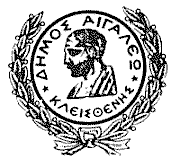 